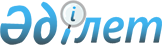 "Құрылыс, сәулет және қала құрылысы қызметі саласындағы мемлекеттік көрсетілетін қызмет регламентін бекіту туралы" Шығыс Қазақстан облысы әкімдігінің 2014 жылғы 20 наурыздағы № 62 қаулысына толықтырулар енгізу туралы
					
			Күшін жойған
			
			
		
					Шығыс Қазақстан облысы әкімдігінің 2014 жылғы 04 желтоқсандағы N 322 қаулысы. Шығыс Қазақстан облысының Әділет департаментінде 2014 жылғы 23 желтоқсанда N 3593 болып тіркелді. Күші жойылды - Шығыс Қазақстан облысы әкімдігінің 2017 жылғы 12 маусымдағы № 144 қаулысымен
      Ескерту. Күші жойылды - Шығыс Қазақстан облысы әкімдігінің 12.06.2017 № 144 қаулысымен (алғашқы ресми жарияланған күнінен кейін күнтізбелік он күн өткен соң қолданысқа енгізіледі).
      "Мемлекеттік көрсетілетін қызметтер туралы" Қазақстан Республикасының 2013 жылғы 15 сәуірдегі Заңының 16 - бабының  3 - тармағына, "Мемлекеттік көрсетілетін қызметтердің стандарттары мен регламенттерін әзірлеу жөніндегі қағиданы бекіту туралы" Қазақстан Республикасының Экономика және бюджеттік жоспарлау министрінің 2013 жылғы 14 тамыздағы № 249  бұйрығына өзгерістер мен толықтыру енгізу туралы" Қазақстан Республикасының Экономика және бюджеттік жоспарлау министрінің 2014 жылғы 12 мамырдағы № 133  бұйрығының негізінде (Нормативтік құқықтық актілерді мемлекеттік тіркеу тізілімінде 9432 нөмірімен тіркелген) Шығыс Қазақстан облысының әкімдігі ҚАУЛЫ ЕТЕДІ:
      1. "Құрылыс, сәулет және қала құрылысы қызметі саласындағы мемлекеттік көрсетілетін қызмет регламентін бекіту туралы" Шығыс Қазақстан облысы әкімдігінің 2014 жылғы 20 наурыздағы № 62  қаулысына (Нормативтік құқықтық актілерді мемлекеттік тіркеу тізілімінде 3275 нөмірімен тіркелген, 2014 жылғы 26 мамырдағы № 58 (16995) "Дидар", 2014 жылғы 24 мамырдағы № 58 (19505) "Рудный Алтай" газеттерінде жарияланған) мынадай толықтырулар енгізілсін:
      аталған қаулымен бекітілген "Ғибадат үйлерін (ғимараттарын) салу және олардың орналасатын жерін айқындау, сондай - ақ үйлерді (ғимараттарды) ғибадат үйлері (ғимараттары) етіп қайта бейіндеу (функционалдық мақсатын өзгерту) туралы шешім беру" мемлекеттік көрсетілетін қызмет  регламенті: 
      мынадай мазмұндағы  9 - тармақпен толықтырылсын:
      "9. Мемлекеттік қызмет көрсету процесінде рәсімдер (іс - қимылдар) реттілігінің, қызмет берушінің құрылымдық бөлімшелерінің (қызметкерлерінің) өзара іс - қимылдарының толық сипаттамасы осы Регламенттің  2 - қосымшасына сәйкес мемлекеттік қызмет көрсетудің бизнес - процестерінің анықтамалығында көрсетілген. Мемлекеттік қызмет көрсетудің бизнес - процестерінің анықтамалығы "электрондық үкімет" веб - порталында, қызмет берушінің интернет - ресурсында орналастырылған.";
      осы қаулыға  қосымшаға сәйкес  2 - қосымшамен толықтырылсын.
      2. Осы қаулы алғашқы ресми жарияланған күнінен кейін күнтізбелік он күн өткен соң қолданысқа енгізіледі. Мемлекеттік қызмет көрсету бизнес-процестерінің анықтамалығы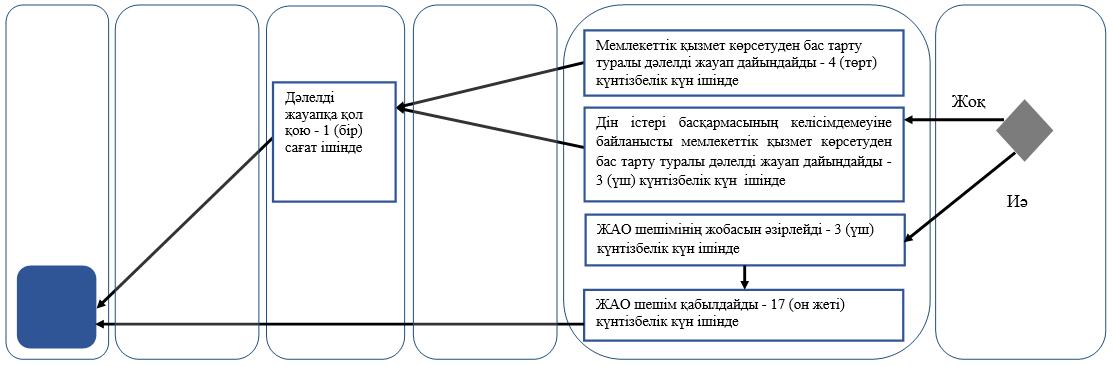 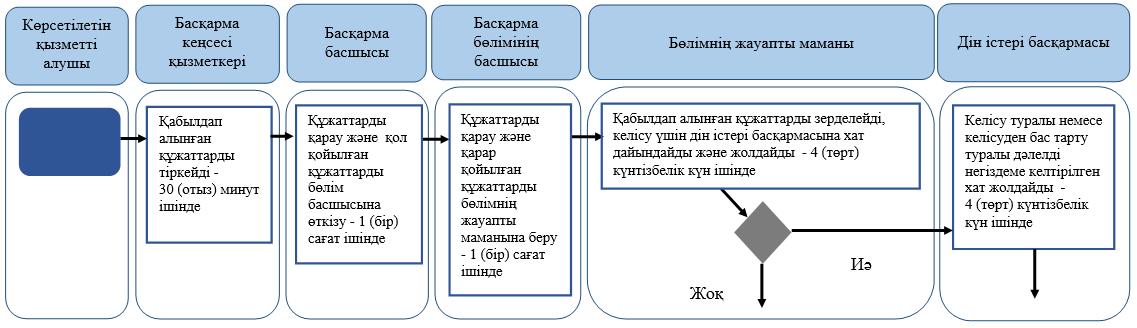  Шартты белгілер: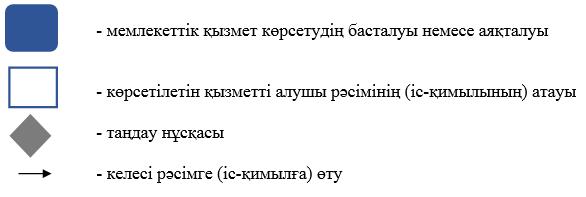 
					© 2012. Қазақстан Республикасы Әділет министрлігінің «Қазақстан Республикасының Заңнама және құқықтық ақпарат институты» ШЖҚ РМК
				
      Облыс әкімі

Д. Ахметов
Шығыс Қазақстан облысы
әкімдігінің 2014 жылғы " 04 "
желтоқсандағы № 322
қаулысына қосымша"Ғибадат үйлерін
(ғимараттарын) салу және
олардың орналасатын жерін
айқындау, сондай-ақ үйлерді
(ғимараттарды) ғибадат үйлері
(ғимараттары) етіп қайта
бейіндеу (функционалдық
мақсатын өзгерту) туралышешім
беру" мемлекеттік көрсетілетін
қызмет регламентіне 2-қосымша